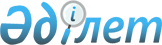 О внесении на ратификацию Соглашения о порядке разрешения споров, связанных с осуществлением хозяйственной деятельностиПостановление Кабинета Министров Республики Казахстан от 22 мая 1992 г. N 455



          В соответствии с принятием документов на встрече Совета глав




правительств в городе Киеве 20 марта 1992 г. Кабинет Министров
Республики Казахстан постановляет:
     Внести в Верховный Совет Республики Казахстан на ратификацию
Соглашение о порядке разрешения споров, связанных с осуществлением
хозяйственной деятельности.
       Премьер-министр
    Республики Казахстан

                              Соглашение
               о порядке разрешения споров, связанных с
              осуществлением хозяйственной деятельности

     Правительства государств-участников Содружества Независимых
Государств,





          придавая важное значение развитию сотрудничества в области
разрешения связанных с осуществлением хозяйственной деятельности
споров между субъектами, находящимися в разных государствах-
-участниках Содружества Независимых Государств,




          исходя из необходимости обеспечения всем хозяйствующим
субъектам равных возможностей для защиты своих прав и законных
интересов,




          согласились о нижеследующем:








                                                            Статья 1








          Настоящее Соглашение регулирует вопросы разрешения дел,
вытекающих из договорных и иных гражданско-правовых отношений между
хозяйствующими субъектами, из их отношений с государственными и
иными органами, а также исполнения решений по ним.








                                                            Статья 2








          Для целей настоящего Соглашения под хозяйствующими субъектами
понимаются предприятия, их объединения, организации любых
организационно-правовых форм, а также граждане, обладающие статусом
предпринимателя в соответствии с законодательством, действующим на
территории государств-участников Содружества Независимых Государств,
и их объединения.








                                                            Статья 3








          Хозяйствующие субъекты каждого из государств-участников
Содружества Независимых Государств пользуются на территории другого
государства-участника Содружества Независимых Государств правовой
и судебной защитой своих имущественных прав и законных интересов,
равной с хозяйствующими субъектами данного государства.




          Хозяйствующие субъекты каждого государства-участника
Содружества Независимых Государств имеют на территории других
государств-участников Содружества Независимых Государств право
беспрепятственно обращаться в суды, арбитражные (хозяйственные)
суды, третейские суды и другие органы, к компетенции которых
относится разрешение дел, указанных в статье 1 настоящего Соглашения
(в дальнейшем - компетентные суды), могут выступать в них,
возбуждать ходатайства, предъявлять иски и осуществлять иные
процессуальные действия.








                                                            Статья 4








          1. Компетентный суд государства-участника Содружества
Независимых Государств вправе рассматривать упомянутые в статье 1
настоящего Соглашения споры, если на территории данного
государства-участника Содружества Независимых Государств:




          а) ответчик имел постоянное место жительства или место
нахождения на день предъявления иска.




          Если в деле участвуют несколько ответчиков, находящихся на
территории разных государств-участников Содружества, спор
рассматривается по месту нахождения любого ответчика по выбору
истца;




          б) осуществляется торговая, промышленная или иная хозяйственная
деятельность предприятия /филиала/ ответчика;




          в) исполнено или должно быть полностью или частично исполнено
обязательство из договора, являющееся предметом спора;




          г) имело место действие или иное обстоятельство, послужившее
основанием для требования о возмещении вреда;




          д) имеет постоянное место жительства или место нахождения истец
по иску о защите деловой репутации;




          е) находится контрагент-поставщик, подрядчик или оказывающий
услуги (выполняющий работы) и спор касается заключения, изменения и
расторжения договоров.




          2. Компетентные суды государств-участников Содружества
Независимых Государств рассматриваются дела и в других случаях, если
об этом имеется письменное соглашение Сторон о передаче спора этому
суду.




          При наличии такого соглашения суд другого государства-участника
Содружества прекращает производство дел по заявлению ответчика, если
такое заявление сделано до принятия решения по делу.




          3. Иски субъектов хозяйствования о праве собственности на
недвижимое имущество рассматриваются исключительно судом
государства-участника Содружества Независимых Государств, на
территории которого находится имущество.




          4. Дела о признании недействительными полностью или частично не
имеющих нормативного характера актов государственных и иных органов,
а также о возмещении убытков, причиненных хозяйствующим субъектам
такими актами или возникших вследствие ненадлежащего исполнения
указанными органами своих обязанностей по отношению к хозяйствующим
субъектам, рассматриваются исключительно судом по месту нахождения
указанного органа.




          Указанная в пунктах 3 и 4 компетенция судов не может быть
изменена соглашением Сторон.




          5. Встречный иск и требование о зачете, вытекающие из того же
правоотношения, что и основной иск, подлежит рассмотрению в том
суде, который рассматривает основной иск.








                                                            Статья 5








          Компетентные суды и иные органы государств-участников
Содружества Независимых Государств обязуются оказывать взаимную
правовую помощь.




          Взаимное оказание правовой помощи включает вручение и пересылку
документов и выполнение процессуальных действий, в частности
проведение экспертизы, заслушивание Сторон, свидетелей, экспертов и
других лиц.




          При оказании правовой помощи компетентные суды и иные органы
государств-участников Содружества Независимых Государств сносятся
друг с другом непосредственно.




          При исполнении поручения об оказании правовой помощи
компетентные суды и иные органы, у которых испрашивается помощь,
применяют законодательство своего государства.




          При обращении об оказании правовой помощи и исполнении решений
прилагаемые документы излагаются на языке запрашиваемого государства
или на русском языке.








                                                            Статья 6








          Документы, выданные или засвидетельствованные учреждением или
специально уполномоченным лицом в пределах их компетенции по
установленной форме и скрепленные печатью на территории одного из
государств-участников Содружества Независимых Государств,
принимаются на территории других государств-участников Содружества
Независимых Государств без какого-либо специального удостоверения.




          Документы, которые на территории одного из
государств-участников Содружества Независимых Государств
рассматриваются как официальные документы, пользуются на территории
других государств-участников Содружества доказательной силой
официальных документов.








                                                            Статья 7








          Государства-участники Содружества Независимых Государств
взаимно признают и исполняют вступившие в законную силу решения
компетентных судов.




          Решения, вынесенные компетентными судами одного
государства-участника Содружества Независимых Государств, подлежат
исполнению на территории других государств-участников Содружества
Независимых Государств.




          Решения, вынесенные компетентным судом одного
государства-участника Содружества Независимых Государств в части
обращения взыскания на имущество ответчика, подлежат исполнению на
территории другого государства-участника Содружества Независимых
Государств органами, назначенными судом либо определенным




законодательством этого государства.

                              Статья 8

      Приведение в исполнение решения производится по ходатайству
заинтересованной Стороны.
      К ходатайству прилагаются:
должным образом заверенная копия решения, о принудительном
исполнении которого возбуждено ходатайство;
      официальный документ о том, что решение вступило в законную
силу, если это не видно из текста самого решения;
      доказательства извещения другой Стороны о процессе;
      исполнительный документ.









                                                            Статья 9








          В приведении в исполнение решения может быть отказано по
просьбе Стороны, против которой оно направлено, только если эта
Сторона представит компетентному суду по месту, где испрашивается
приведение в исполнение, доказательства того, что:




          а) судом запрашиваемого государства-участника Содружества
Независимых Государств ранее вынесено вступившее в законную силу
решение по делу между теми же Сторонами, о том же предмете и по тому
же основанию;




          б) имеется признанное решение компетентного суда третьего
государства-участника Содружества Независимых Государств либо
государства, не являющегося членом Содружества, по спору между теми
же Сторонами, о том же предмете и по тому же основанию;




          в) спор в соответствии с настоящим Соглашением разрешен
некомпетентным судом;




          г) другая Сторона не была извещена о процессе;




          д) истек трехгодичный срок давности предъявления решения к
принудительному исполнению.








                                                          Статья 10








          Высшие судебные органы государств-участников Содружества
Независимых Государств регулируют спорные вопросы, возникающие в
связи с приведением в исполнение решений компетентных судов.








                                                          Статья 11








          Гражданское законодательство одного государства-участника
Содружества Независимых Государств применяется на территории другого
государства-участника Содружества Независимых Государств согласно
следующим правилам:




          а) гражданская правоспособность и дееспособность юридических
лиц и предпринимателей определяется по законодательству
государства-участника Содружества Независимых Государств, на
территории которого учреждено юридическое лицо, зарегистрирован
предприниматель;




          б) к отношениям, вытекающим из права собственности, применяется
законодательство места нахождения имущества. Право собственности на
транспортные средства, подлежащие внесению в государственные
реестры, определяется по законодательства государства, где
транспортное средство внесено в реестр;




          в) возникновение и прекращение права собственности или иного
вещного права на имущество определяется по законодательству
государства, на территории которого имущество находилось в момент,
когда имело место действие или иное обстоятельство, служившее
основанием возникновения или прекращения такого права.




          Возникновение и прекращение права собственности или иного
вещного права на имущество, являющееся предметом сделки,
определяется по законодательству места совершения сделки, если иное
не предусмотрено соглашением Сторон;




          г) форма сделки определяется по законодательству места ее
совершения. Форма сделок по поводу строений, другого недвижимого
имущества и прав на него определяется по законодательству места
нахождения такого имущества;




          д) форма и срок действия доверенности определяются по
законодательству государства, на территории которого выдана
доверенность;




          е) права и обязанности Сторон по сделке определяются по
законодательству места совершения, если иное не предусмотрено
соглашением Сторон;




          ж) права и обязанности Сторон по обязательствам, возникающим
вследствие причинения вреда, определяются по законодательству
государства, где имело место действие или иное обстоятельство,
полужившее основанием для требования о возмещении вреда.




          Это законодательство не применяется, если действие или иное
обстоятельство, послужившее основанием для требования о возмещении
вреда, по законодательству места рассмотрения спора не является
противоправным;




          з) вопросы исковой давности разрешаются по законодательству
государства, применяемому для регулирования соответствующего
отношения.




                                                          Статья 12








          Высшие судебные органы и Министерства юстиции 
государств-участников Содружества Независимых Государств
представляют друг другу по просьбе аналогичных органов другой
Стороны сведения о действующем или действовавшем в их государствах
законодательстве и практике его применения.








                                                          Статья 13








          Настоящее Соглашение открыто для подписания
государствами-участниками Содружества Независимых Государств и
подлежит ратификации. Оно вступает в силу после его ратификации не
менее чем тремя государствами-участниками Содружества со дня сдачи
третьей ратификационной грамоты государству-депозитарию. Для
государств, ратифицировавших Соглашение позднее, оно вступает в силу




со дня сдачи на хранение их ратификационных грамот.
     Совершено в городе Киеве 20 марта 1992 года в одном подлинном
экземпляре на русском языке. Подлинный экземпляр хранится в Архиве
Правительства Республики Беларусь, которое направит государствам,
подписавшим настоящее Соглашение, его заверенную копию.

     За Правительство Азербайджанской  За Правительство
     Республики                        Российской Федерации

     За Правительство Республики        За Правительство
     Армения                            Республики Таджикистан

     За Правительство                   За Правительство
     Республики Беларусь                Туркменистана

     За Правительство                   За Правительство
     Республики Казахстан               Республики Узбекистан

     За Правительство                   За Правительство
     Республики Кыргызстан              Украины

     За Правительство
     Республики Молдова
      
      


					© 2012. РГП на ПХВ «Институт законодательства и правовой информации Республики Казахстан» Министерства юстиции Республики Казахстан
				